WSU NASA Jump Start Program (JSP) ApplicationComplete and return to NASAinKansas@wichita.edu a single PDF-format document containing the following material:This document completed A current resume (no more than 2 pages)A one-page essay demonstrating your maturity, motivation and potential to meet WSU’s and NASA’s JSP goals.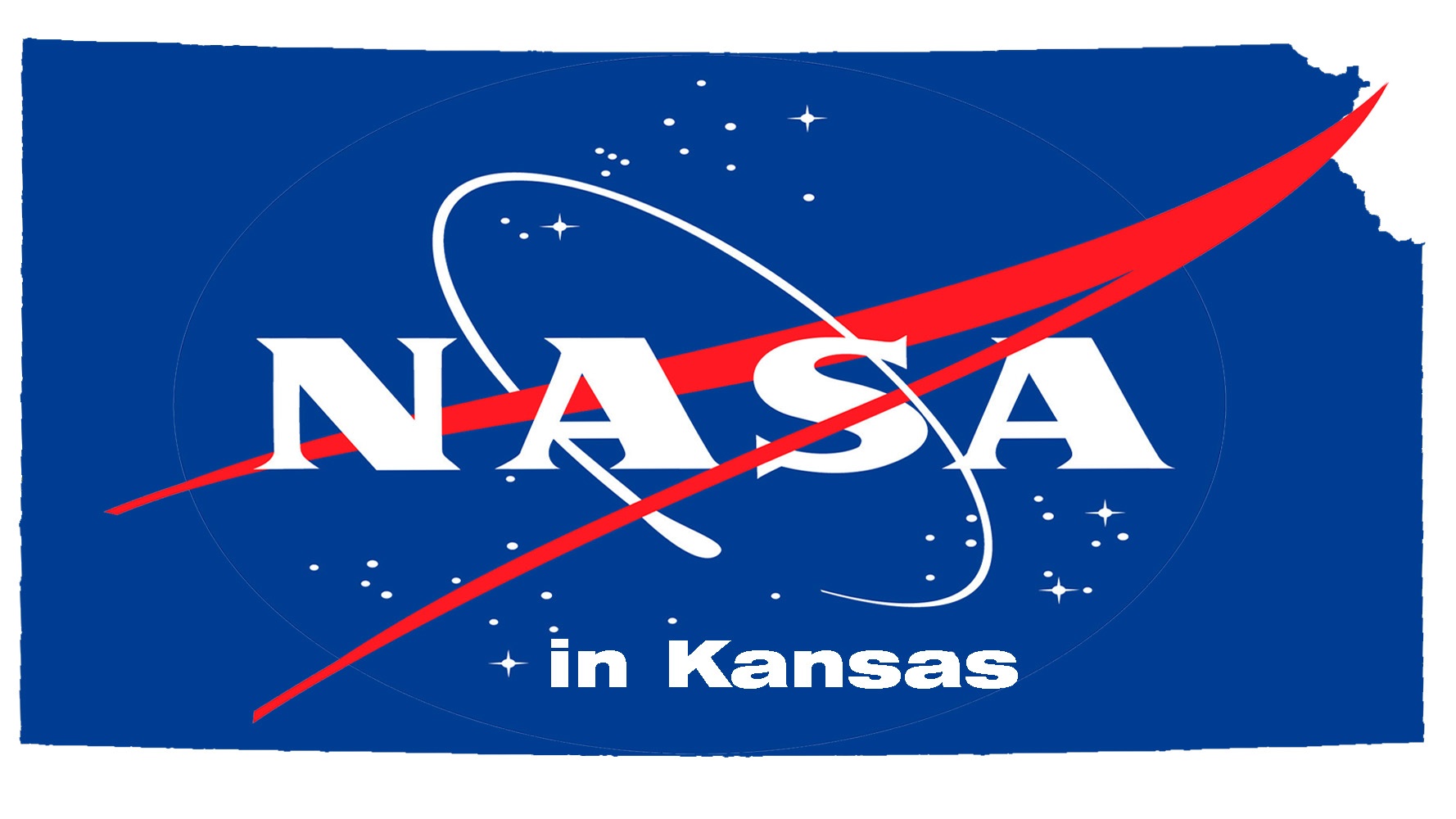 Date_________________________ Name___________________________________________________                (Last)                                                              (First) Phone (Home) __________________ (Cell) ________________  MyWSU ID # __________________E-mail_________________________________  Major ______________________________Total Cr Hrs   ____________ Total WSU Cr Hrs  __________ Cumulative GPA __________Local Address: _______________________________________             _______________________________________   Long-term (Home) Address:  _________________________________________ ____________________________________________________________________   US Citizen:  Y     NThe NASA Space Grant Program requests information for analyzing success in promoting growth in STEM related degree programs. The following optional information will help us to identify data for reporting. Age at last birthday 	_______________________   Sex:  ___M   ___F	Race/Ethnicity ___American Indian or Alaska Native						      ___Asian (including Middle East and India)  						      ___Black or African American						      ___Hispanic or Latino						      ___Native Hawaiian or Other Pacific Islander						      ___White						      ___Other Race/Ethnicity